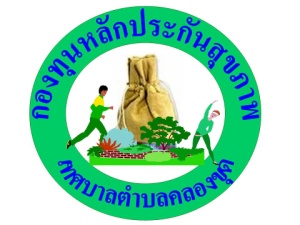 แบบเสนอแผนงาน/โครงการ/กิจกรรม กองทุนหลักประกันสุขภาพเทศบาลตำบลคลองขุดเรื่อง	ขอเสนอโครงการบริหารจัดการกองทุนหลักประกันสุขภาพเทศบาลตำบลคลองขุดเรียน	ประธานกรรมการกองทุนหลักประกันสุขภาพเทศบาลตำบลคลองขุด	ด้วย สำนักงานกองทุนหลักประกันสุขภาพเทศบาลตำบลคลองขุด มีความประสงค์จะจัดทำโครงการ บริหารจัดการกองทุนหลักประกันสุขภาพเทศบาลตำบลคลองขุด ในปีงบประมาณ 2566  โดยขอรับการสนับสนุนงบประมาณจากกองทุนหลักประกันสุขภาพเทศบาลตำบลคลองขุด  เป็นเงิน 275,320 บาท  โดยมีรายละเอียดแผนงาน/โครงการ/กิจกรรม ดังนี้ส่วนที่ 1 : รายละเอียดแผนงาน/โครงการ/กิจกรรม (สำหรับผู้เสนอแผนงาน/โครงการ/กิจกรรม             ลงรายละเอียด)1. หลักการและเหตุผลการจัดตั้งกองทุนหลักประกันสุขภาพในระดับท้องถิ่นหรือพื้นที่ เป็นการสร้างหลักประกันสุขภาพให้กับประชาชนทุกคนในพื้นที่ โดยส่งเสริมกระบวนการการมีส่วนร่วมตามความพร้อม ความเหมาะสม และความต้องการของประชาชนในท้องถิ่น โดยให้ท้องถิ่นเป็นผู้ดำเนินงานและบริหารจัดการกองทุนหลักประกันสุขภาพที่เกี่ยวกับการสร้างเสริมสุขภาพ การป้องกันโรค การฟื้นฟูสมรรถภาพ และการรักษาพยาบาลระดับปฐมภูมิเชิงรุกในพื้นที่ได้อย่างทั่วถึง และที่จำเป็นต่อสุขภาพและการดำรงชีวิต โดยมีกิจกรรมที่กองทุนสามารถสนับสนุน แยกได้เป็น 5 ประเภท คือ กิจกรรมเพื่อสนับสนุน และส่งเสริมการจัดบริการสาธารณสุขของหน่วยบริการ หรือสถานบริการ หรือหน่วยงานสาธารณสุขในพื้นที่ กิจกรรมเพื่อสนับสนุนให้กลุ่มหรือองค์กรประชาชนหรือหน่วยงานอื่นในพื้นที่ กิจกรรมเพื่อสนับสนุนและส่งเสริมกิจกรรมการสร้างเสริมสุขภาพ การป้องกันโรค การฟื้นฟูสมรรถภาพ และการรักษาพยาบาลระดับปฐมภูมิเชิงรุก ของศูนย์เด็กเล็กหรือศูนย์ชื่ออื่นที่ดำเนินกิจกรรมเกี่ยวกับการพัฒนาและดูแลเด็กเล็กในชุมชน หรือศูนย์พัฒนาและฟื้นฟูคุณภาพชีวิตผู้สูงอายุและคนพิการ กิจกรรมเพื่อสนับสนุนค่าใช้จ่ายในการบริหารหรือพัฒนากองทุนหลักประกันสุขภาพ และกิจกรรมกรณีเกิดโรคระบาดหรือภัยพิบัติในพื้นที่ ซึ่งกิจกรรมเพื่อสนับสนุนค่าใช้จ่ายในการบริหารหรือพัฒนากองทุนหลักประกันสุขภาพเป็นการสนับสนุนงบประมาณเพื่อเป็นค่าใช้จ่ายในการบริหารจัดการคณะกรรมการหรือคณะอนุกรรมการ หรือคณะทำงานอื่น ๆ ที่กรรมการกองทุนแต่งตั้งให้มีประสิทธิภาพ รวมถึงการจัดซื้อวัสดุ ครุภัณฑ์ที่จำเป็นกองทุนหลักประกันสุขภาพเทศบาลตำบลคลองขุด จึงได้จัดทำโครงการบริหารจัดการกองทุนหลักประกันสุขภาพเทศบาลตำบลคลองขุด เพื่อใช้ในการดำเนินงานกองทุนหลักประกันสุขภาพเทศบาลตำบลคลองขุดเป็นไปตามแนวทางการบริหารจัดการกองทุนหลักประกันสุขภาพในระดับท้องถิ่นหรือพื้นที่2. วัตถุประสงค์/ตัวชี้วัด3. กลุ่มเป้าหมาย - คณะกรรมการกองทุนฯและที่ปรึกษา  	จำนวน 22 คน- คณะอนุกรรมการสนับสนุนการจัดบริการดูแลระยะยาวสำหรับผู้สูงอายุที่มีภาวะพึ่งพิง (LTC) จำนวน 10 คน- คณะอนุกรรมการกองทุนฯ 	      	จำนวน 6   คน4. วิธีดำเนินการขั้นตอนวางแผนงานร่วมกันประชุมวางแผน กำหนดร่างวาระในการประชุมกำหนดวันประชุมตลอดปีงบประมาณขั้นตอนการดำเนินงานกิจกรรมที่ 1 กิจกรรมประชุมคณะกรรมการกองทุน ที่ปรึกษา และคณะอนุกรรมการกองทุนฯติดต่อประสานงานคณะกรรมการ คณะอนุกรรมการ เพื่อกำหนดนัดหมายการประชุมจัดเตรียมค่าใช้จ่ายในการประชุม เช่น ค่าตอบแทนกรรมการ อนุกรรมการ ค่าอาหารว่างและเครื่องดื่ม อาหารกลางวันจัดเตรียมสถานที่ในการประชุมดำเนินการจัดประชุมตามแผนงานและวาระที่กำหนด ประชุมคัดเลือกกรรมการที่เป็นผู้ทรงคุณวุฒิในท้องถิ่น จำนวน 1 ครั้ง4.2 จัดประชุมคณะกรรมการและที่ปรึกษา อย่างน้อย 6 ครั้ง/ปี4.3 จัดประชุมคณะอนุกรรมการกองทุนฯ อย่างน้อย 6 ครั้ง/ปี4.4 สรุปผลการประชุมและมติคณะกรรมการ/คณะอนุกรรมการกิจกรรมที่ 2 กิจกรรมจัดซื้อครุภัณฑ์ วัสดุและอุปกรณ์จัดซื้อครุภัณฑ์ วัสดุ อุปกรณ์ประกอบการดำเนินงานกิจกรรมที่ 3 กิจกรรมพัฒนาศักยภาพคณะกรรมการ คณะอนุกรรมการสนับสนุนการจัดบริการดูแลระยะยาวสำหรับผู้สูงอายุที่มีภาวะพึ่งพิง (LTC) และคณะอนุกรรมการกองทุนฯ1. จัดอบรมแนวทางการบริหารจัดการกองทุนหลักประกันสุขภาพระดับท้องถิ่นหรือพื้นที่แก่คณะกรรมการกองทุนฯคณะอนุกรรมการสนับสนุนการจัดบริการดูแลระยะยาวสำหรับผู้สูงอายุที่มีภาวะพึ่งพิง (LTC) และคณะอนุกรรมการ2. จัดประชุมแลกเปลี่ยนเรียนรู้การดำเนินงานกองทุนหลักประกันสุขภาพระดับท้องถิ่นหรือพื้นที่กับกองทุนฯอื่น ๆ 3. เข้าร่วมการประชุม สัมมนา อบรมการดำเนินงานกองทุนหลักประกันสุขภาพระดับท้องถิ่นหรือพื้นที่กิจกรรมที่ 4 กิจกรรมติดตามประเมินโครงการที่ได้รับงบประมาณสนับสนุนจากกองทุนหลักประกันสุขภาพเทศบาลตำบลคลองขุด 	1. ติดตามประเมินผลการดำเนินงานโครงการที่ได้รับงบประมาณสนับสนุนจากกองทุนหลักประกันสุขภาพเทศบาลตำบลคลองขุดโดยคณะกรรมการกองทุนหลักประกันสุขภาพเทศบาลตำบลคลองขุด 2 คน และคณะอนุกรรมการกองทุนหลักประกันสุขภาพเทศบาลตำบลคลองขุด 1 คน2. นำเสนอผลการติดตามประเมินโครงการให้คณะกรรมการกองทุนฯรับทราบในการประชุมคณะกรรมการฯกิจกรรมที่ 5 ประชุมคณะอนุกรรมการสนับสนุนการจัดบริการดูแลระยะยาวสำหรับผู้สูงอายุที่มีภาวะพึ่งพิง (LTC)ติดต่อประสานงานคณะอนุกรรมการสนับสนุนการจัดบริการดูแลระยะยาวสำหรับผู้สูงอายุที่มีภาวะพึ่งพิง (LTC) คณะอนุกรรมการกองทุนฯ  เพื่อกำหนดนัดหมายการประชุมจัดเตรียมค่าใช้จ่ายในการประชุม เช่น ค่าตอบแทนอนุกรรมการ คณะทำงาน ค่าอาหารว่างและเครื่องดื่ม อาหารกลางวันจัดเตรียมสถานที่ในการประชุมดำเนินการจัดประชุมตามแผนงานและวาระที่กำหนดจัดประชุมคณะอนุกรรมการสนับสนุนการจัดบริการดูแลระยะยาวสำหรับผู้สูงอายุที่มีภาวะพึ่งพิง (LTC) และคณะอนุกรรมการกองทุนฯ อย่างน้อย 2 ครั้ง/ปีจัดประชุมคณะอนุกรรมการสนับสนุนการจัดบริการดูแลระยะยาวสำหรับผู้สูงอายุที่มีภาวะพึ่งพิง (LTC) และคณะอนุกรรมการกองทุนฯ อย่างน้อย 2 ครั้ง/ปีสรุปผลการประชุมและมติคณะอนุกรรมการสนับสนุนการจัดบริการดูแลระยะยาวสำหรับผู้สูงอายุที่มีภาวะพึ่งพิง (LTC) กิจกรรมที่ 6 กิจกรรมทำแผนสุขภาพตำบล ปี 2566จัดประชุมทำแผนสุขภาพตำบล ปี 2567 ของกองทุนหลักประกันสุขภาพเทศบาลตำบลคลองขุดบันทึกข้อมูลแผนสุขภาพตำบลในระบบออนไลน์5. ระยะเวลาดำเนินการ	เดือนตุลาคม  2565 - เดือนกันยายน  25666. สถานที่ดำเนินการ	ห้องประชุมเทศบาลตำบลคลองขุดและห้องประชุมเอกชน7. งบประมาณ	จากงบประมาณกองทุนหลักประกันสุขภาพเทศบาลตำบลคลองขุด ประเภทที่ 4 สนับสนุนค่าใช้จ่ายในการบริหารหรือพัฒนากองทุนฯ จำนวน 275,320 บาท  รายละเอียด  ดังนี้กิจกรรมที่ 1 จัดประชุมคณะกรรมการกองทุนฯ ที่ปรึกษาและคณะอนุกรรมการกองทุนฯ เป็นเงิน 132,350  บาทค่าอาหารกลางวัน สำหรับคณะกรรมการกองทุนฯ ที่ปรึกษา และคณะอนุกรรมการกองทุนฯ เป็นเงิน 2,000  บาท			1.2 ค่าอาหารว่างและเครื่องดื่ม สำหรับคณะกรรมการกองทุนฯ ที่ปรึกษา และคณะอนุกรรมการกองทุนฯ  25 คน ๆ ละ 30 บาท 1 มื้อ จำนวน 11 ครั้ง   	เป็นเงิน 8,250  บาท1.3 ค่าอาหารว่างและเครื่องดื่มสำหรับคณะกรรมการกองทุน ที่ปรึกษาและคณะอนุกรรมการกองทุนฯ  25 คน ๆ ละ 30 บาท 2 มื้อ จำนวน 1 ครั้ง   		เป็นเงิน 1,500  บาท1.4 ค่าอาหารว่างและเครื่องดื่ม สำหรับคณะกรรมการกองทุนฯ และคณะอนุกรรมการกองทุนฯ  20คน ๆ ละ 30 บาท 1 มื้อ 	   			เป็นเงิน 600  บาท1.5 ค่าเบี้ยประชุมสำหรับคณะกรรมการบริหารและคณะอนุกรรมการกองทุนหลักประกันสุขภาพเทศบาลตำบลคลองขุดในการประชุมคณะกรรมการกองทุนฯ 25 คน ๆ ละ 400  บาท จำนวน 12 ครั้ง       เป็นเงิน 120,000  บาทกิจกรรมที่ 2  จัดซื้อครุภัณฑ์ วัสดุ อุปกรณ์ เป็นเงิน 26,490  บาทกิจกรรมที่ 3 การพัฒนาศักยภาพคณะกรรมการกองทุนฯ คณะอนุกรรมการสนับสนุนการจัดบริการดูแลระยะยาวสำหรับผู้สูงอายุที่มีภาวะพึ่งพิง (LTC) และคณะอนุกรรมการกองทุนหลักประกันสุขภาพเทศบาลตำบล   คลองขุด เป็นเงิน 52,000  บาท3.1 จัดอบรมแนวทางการบริหารจัดการกองทุนหลักประกันสุขภาพระดับท้องถิ่นหรือพื้นที่แก่คณะกรรมการกองทุนฯ คณะอนุกรรมการสนับสนุนการจัดบริการดูแลระยะยาวสำหรับผู้สูงอายุที่มีภาวะพึ่งพิง (LTC) และคณะอนุกรรมการกองทุนหลักประกันสุขภาพเทศบาลตำบลคลองขุด  และประชุมแลกเปลี่ยนเรียนรู้การดำเนินงานกองทุนหลักประกันสุขภาพระดับท้องถิ่นหรือพื้นที่กับกองทุนฯอื่น ๆ เป็นเงิน	50,000 บาท3.2 ค่าใช้จ่ายในการเดินทางไปราชการประชุม สัมมนา อบรมการดำเนินงานกองทุนหลักประกันสุขภาพระดับท้องถิ่นหรือพื้นที่สำหรับคณะกรรมการกองทุนฯ คณะอนุกรรมการสนับสนุนการจัดบริการดูแลระยะยาวสำหรับผู้สูงอายุที่มีภาวะพึ่งพิง (LTC) คณะอนุกรรมการกองทุนหลักประกันสุขภาพเทศบาลตำบล  คลองขุด เจ้าหน้าที่และผู้ที่เกี่ยวข้อง เป็นเงิน 2,000 บาทกิจกรรมที่ 4 ติดตามประเมินโครงการที่ได้รับงบประมาณสนับสนุนจากกองทุนหลักประกันสุขภาพเทศบาลตำบลคลองขุด เป็นเงิน 36,000 บาท	4.1 ค่าตอบแทนในการออกติดตามประเมินผลการดำเนินโครงการที่ได้รับงบประมาณสนับสนุนจากกองทุนหลักประกันสุขภาพเทศบาลตำบลคลองขุดที่ดำเนินกิจกรรมตามโครงการในปีงบประมาณ พ.ศ.2565 ที่ยังไม่ทำการเบิกจ่าย และโครงการที่ดำเนินกิจกรรมตามโครงการในปีงบประมาณ 2566 สำหรับคณะกรรมการและคณะอนุกรรมการกองทุนฯ จำนวน 3 คน ๆ ละ 200 บาท จำนวน 60 ครั้ง เป็นเงิน 36,000 บาทกิจกรรมที่ 5 ประชุมคณะอนุกรรมการสนับสนุนการจัดบริการดูแลระยะยาวสำหรับผู้สูงอายุที่มีภาวะพึ่งพิง (LTC) และคณะอนุกรรมการกองทุนฯ เป็นเงิน 18,480 บาท5.1 ค่าอาหารว่างและเครื่องดื่ม สำหรับคณะอนุกรรมการสนับสนุนการจัดบริการดูแลระยะยาวสำหรับผู้สูงอายุที่มีภาวะพึ่งพิง (LTC) และคณะอนุกรรมการกองทุนหลักประกันสุขภาพเทศบาลตำบลคลองขุด         14 คน ๆ ละ 30 บาท 1 มื้อ จำนวน 4 ครั้ง   เป็นเงิน 1,680  บาท5.2 ค่าเบี้ยประชุมสำหรับคณะอนุกรรมการสนับสนุนการจัดบริการดูแลระยะยาวสำหรับผู้สูงอายุที่มีภาวะพึ่งพิง (LTC) และคณะอนุกรรมการกองทุนหลักประกันสุขภาพเทศบาลตำบลคลองขุด 14 คน ๆ ละ 300  บาท จำนวน 4 ครั้ง เป็นเงิน 16,800  บาทกิจกรรมที่ 6 จัดทำแผนสุขภาพตำบล ปีงบประมาณ 2566 เป็นเงิน 10,000 บาท	6.1 ค่าอาหารกลางวันสำหรับผู้เข้าร่วมกิจกรรม 	เป็นเงิน 4,200 บาท	6.2 ค่าอาหารว่างและเครื่องดื่มสำหรับผู้เข้าร่วมกิจกรรม เป็นเงิน  3,600  บาท 6.3 ค่าวัสดุอุปกรณ์ในการทำกิจกรรม เป็นเงิน 2,200 บาท 	รวมเป็นเงินทั้งสิ้น 275,320 บาท * หมายเหตุ ทุกรายการสามารถถัวจ่ายกันได้8. ผลที่คาดว่าจะได้รับผลผลิต1. กองทุนหลักประกันสุขภาพเทศบาลตำบลคลองขุดสามารถบริหารสนับสนุนเงินแก่ผู้รับทุนไม่น้อยกว่า 90 %2. คณะกรรมการบริหาร คณะอนุกรรมการสนับสนุนการจัดบริการดูแลระยะยาวสำหรับผู้สูงอายุที่มีภาวะพึ่งพิง (LTC) และคณะอนุกรรมการกองทุนฯ ได้รับการพัฒนาศักยภาพฯ ร้อยละ 903. มีกลุ่มประชาชน ชมรมและหน่วยงานภายนอกที่ได้รับงบประมาณสนับสนุนโครงการจากกองทุนหลักประกันสุขภาพเทศบาลตำบลคลองขุดผลลัพธ์ทำให้คุณภาพการดำเนินงานของกองทุนหลักประกันสุขภาพเทศบาลตำบลคลองขุดเกิดประสิทธิภาพสูงสุด และการบริหารจัดการกองทุนหลักประกันสุขภาพเทศบาลตำบลคลองขุดเป็นไปตามแนวทางการบริหารจัดการกองทุนหลักประกันสุขภาพในระดับท้องถิ่นหรือพื้นที่9. ผู้รับผิดชอบโครงการสำนักงานกองทุนหลักประกันสุขภาพเทศบาลตำบลคลองขุด อำเภอเมือง จังหวัดสตูลเบอร์โทรศัพท์ ..... 0-7472-3733 ต่อ 30.........ที่อยู่ เทศบาลตำบลคลองขุด  อำเภอเมือง  จังหวัดสตูล10. สรุปแผนงาน/โครงการ/กิจกรรม(ผู้เสนอฯ ลงรายละเอียด โดยในแต่ละข้อย่อยให้เลือกเพียง 1 รายการที่เป็นรายการหลักสำหรับใช้ในการจำแนกประเภทเท่านั้น เพื่อให้เจ้าหน้าที่ อปท. บันทึกข้อมูลลงโปรแกรมกองทุนฯ เมื่อได้รับอนุมัติแล้ว)10.1 หน่วยงาน/องค์กร/กลุ่มคน ที่รับผิดชอบโครงการ 	ชื่อหน่วยงาน/องค์กร/กลุ่มคน สำนักงานกองทุนหลักประกันสุขภาพเทศบาลตำบลคลองขุด	  10.1.1 หน่วยบริการหรือสถานบริการสาธารณสุข เช่น รพ.สต.	  10.1.2 หน่วยงานสาธารณสุขอื่นของ อปท. เช่น กองสาธารณสุขของเทศบาล	  10.1.3 หน่วยงานสาธารณสุขอื่นของรัฐ เช่น สสอ.	  10.1.4 หน่วยงานอื่นๆ ที่ไม่ใช่หน่วยงานสาธารณสุข เช่น โรงเรียน	  10.1.5 กลุ่มหรือองค์กรประชาชน10.2 ประเภทการสนับสนุน 	  10.2.1 สนับสนุนการจัดบริการสาธารณสุขของ หน่วยบริการ/สถานบริการ/หน่วยงานสาธารณสุข      [ข้อ 7(1)]	  10.2.2 สนับสนุนกิจกรรมสร้างเสริมสุขภาพ การป้องกันโรคของกลุ่มหรือองค์กรประชาชน/หน่วยงานอื่น [ข้อ 7(2)]	  10.2.3 สนับสนุนการจัดกิจกรรมของ ศูนย์เด็กเล็ก/ผู้สูงอายุ/คนพิการ [ข้อ 7(3)]	  10.2.4 สนับสนุนการบริหารหรือพัฒนากองทุนฯ [ข้อ 7(4)]	  10.2.5 สนับสนุนกรณีเกิดโรคระบาดหรือภัยพิบัติ [ข้อ 7(5)]10.3 กลุ่มเป้าหมายหลัก 	  10.3.1 กลุ่มหญิงตั้งครรภ์และหญิงหลังคลอด	  10.3.2 กลุ่มเด็กเล็กและเด็กก่อนวัยเรียน	  10.3.3 กลุ่มเด็กวัยเรียนและเยาวชน	  10.3.4 กลุ่มวัยทำงาน	  10.3.5.1 กลุ่มผู้สูงอายุ	  10.3.5.2 กลุ่มผู้ป่วยโรคเรื้อรัง	  10.3.6 กลุ่มคนพิการและทุพพลภาพ	  10.3.7 กลุ่มประชาชนทั่วไปที่มีภาวะเสี่ยง   10.4 กิจกรรมหลักตามกลุ่มเป้าหมายหลัก	  10.4.1  กลุ่มหญิงตั้งครรภ์และหญิงหลังคลอด	  10.4.1.1 การสำรวจข้อมูลสุขภาพ การจัดทำทะเบียนและฐานข้อมูลสุขภาพ	  10.4.1.2 การตรวจคัดกรอง ประเมินภาวะสุขภาพ และการค้นหาผู้มีภาวะเสี่ยง	  10.4.1.3 การเยี่ยมติดตามดูแลสุขภาพก่อนคลอดและหลังคลอด	  10.4.1.4 การรณรงค์/ประชาสัมพันธ์/ฝึกอบรม/ให้ความรู้	  10.4.1.5 การส่งเสริมการเลี้ยงลูกด้วยนมแม่	  10.4.1.6 การคัดกรองและดูแลรักษามะเร็งปากมดลูกและมะเร็งเต้านม	  10.4.1.7 การส่งเสริมสุขภาพช่องปาก	  10.4.1.8 อื่นๆ (ระบุ) ..........................................................................................................	  10.4.2  กลุ่มเด็กเล็กและเด็กก่อนวัยเรียน	  10.4.2.1 การสำรวจข้อมูลสุขภาพ การจัดทำทะเบียนและฐานข้อมูลสุขภาพ	  10.4.2.2 การตรวจคัดกรอง ประเมินภาวะสุขภาพ และการค้นหาผู้มีภาวะเสี่ยง	  10.4.2.3 การเยี่ยมติดตามดูแลสุขภาพ	  10.4.2.4 การรณรงค์/ประชาสัมพันธ์/ฝึกอบรม/ให้ความรู้	  10.4.2.5 การส่งเสริมพัฒนาการตามวัย/กระบวนการเรียนรู้/ความฉลาดทางปัญญาและอารมณ์	  10.4.2.6 การส่งเสริมการได้รับวัคซีนป้องกันโรคตามวัย	  10.4.2.7 การส่งเสริมสุขภาพช่องปาก	  10.4.2.8 อื่นๆ (ระบุ) ..........................................................................................................	  10.4.3  กลุ่มเด็กวัยเรียนและเยาวชน	  10.4.3.1 การสำรวจข้อมูลสุขภาพ การจัดทำทะเบียนและฐานข้อมูลสุขภาพ	  10.4.3.2 การตรวจคัดกรอง ประเมินภาวะสุขภาพ และการค้นหาผู้มีภาวะเสี่ยง	  10.4.3.3 การเยี่ยมติดตามดูแลสุขภาพ	  10.4.3.4 การรณรงค์/ประชาสัมพันธ์/ฝึกอบรม/ให้ความรู้	  10.4.3.5 การส่งเสริมพัฒนาการตามวัย/กระบวนการเรียนรู้/ความฉลาดทางปัญญาและอารมณ์	  10.4.3.6 การส่งเสริมการได้รับวัคซีนป้องกันโรคตามวัย	  10.4.3.7 การป้องกันและลดปัญหาด้านเพศสัมพันธ์/การตั้งครรภ์ไม่พร้อม	  10.4.3.8 การป้องกันและลดปัญหาด้านสารเสพติด/ยาสูบ/เครื่องดื่มแอลกอฮอล์	  10.4.3.9 อื่นๆ (ระบุ) ...........................................................................................................	  10.4.4  กลุ่มวัยทำงาน	  10.4.4.1 การสำรวจข้อมูลสุขภาพ การจัดทำทะเบียนและฐานข้อมูลสุขภาพ	  10.4.4.2 การตรวจคัดกรอง ประเมินภาวะสุขภาพ และการค้นหาผู้มีภาวะเสี่ยง	  10.4.4.3 การเยี่ยมติดตามดูแลสุขภาพ	  10.4.4.4 การรณรงค์/ประชาสัมพันธ์/ฝึกอบรม/ให้ความรู้	  10.4.4.5 การส่งเสริมพฤติกรรมสุขภาพในกลุ่มวัยทำงานและการปรับเปลี่ยนสิ่งแวดล้อมในการทำงาน	  10.4.4.6 การส่งเสริมการดูแลสุขภาพจิตแก่กลุ่มวัยทำงาน	  10.4.4.7 การป้องกันและลดปัญหาด้านเพศสัมพันธ์/การตั้งครรภ์ไม่พร้อม	  10.4.4.8 การป้องกันและลดปัญหาด้านสารเสพติด/ยาสูบ/เครื่องดื่มแอลกอฮอล์	  10.4.4.9 อื่นๆ (ระบุ) ..........................................................................................................	  10.4.5.1 กลุ่มผู้สูงอายุ	  10.4.5.1.1 การสำรวจข้อมูลสุขภาพ การจัดทำทะเบียนและฐานข้อมูลสุขภาพ	  10.4.5.1.2 การตรวจคัดกรอง ประเมินภาวะสุขภาพ และการค้นหาผู้มีภาวะเสี่ยง	  10.4.5.1.3 การเยี่ยมติดตามดูแลสุขภาพ	  10.4.5.1.4 การรณรงค์/ประชาสัมพันธ์/ฝึกอบรม/ให้ความรู้	  10.4.5.1.5 การส่งเสริมพัฒนาทักษะทางกายและใจ 		  10.4.5.1.6 การคัดกรองและดูแลผู้มีภาวะซึมเศร้า	  10.4.5.1.7 การคัดกรองและดูแลผู้มีภาวะข้อเข่าเสื่อม	  10.4.5.1.8 อื่นๆ (ระบุ) .......................................................................................................	  10.4.5.2 กลุ่มผู้ป่วยโรคเรื้อรัง	  10.4.5.2.1 การสำรวจข้อมูลสุขภาพ การจัดทำทะเบียนและฐานข้อมูลสุขภาพ	  10.4.5.2.2 การตรวจคัดกรอง ประเมินภาวะสุขภาพ และการค้นหาผู้มีภาวะเสี่ยง	  10.4.5.2.3 การเยี่ยมติดตามดูแลสุขภาพ	  10.4.5.2.4 การรณรงค์/ประชาสัมพันธ์/ฝึกอบรม/ให้ความรู้	  10.4.5.2.5 การคัดกรองและดูแลผู้ป่วยโรคเบาหวานและความดันโลหิตสูง	  10.4.5.2.6 การคัดกรองและดูแลผู้ป่วยโรคหัวใจ	  10.4.5.2.7 การคัดกรองและดูแลผู้ป่วยโรคหลอดเลือดสมอง	  10.4.5.2.8 การคัดกรองและดูแลผู้ป่วยโรคมะเร็ง	  10.4.5.2.9 อื่นๆ (ระบุ) .......................................................................................................	   10.4.6  กลุ่มคนพิการและทุพพลภาพ	  10.4.6.1 การสำรวจข้อมูลสุขภาพ การจัดทำทะเบียนและฐานข้อมูลสุขภาพ	  10.4.6.2 การตรวจคัดกรอง ประเมินภาวะสุขภาพ และการค้นหาผู้มีภาวะเสี่ยง	  10.4.6.3 การเยี่ยมติดตามดูแลสุขภาพ	  10.4.6.4 การรณรงค์/ประชาสัมพันธ์/ฝึกอบรม/ให้ความรู้	  10.4.6.5 การส่งเสริมพัฒนาทักษะทางกายและใจ	  10.4.6.6 การคัดกรองและดูแลผู้มีภาวะซึมเศร้า	  10.4.6.7 การคัดกรองและดูแลผู้มีภาวะข้อเข่าเสื่อม	  10.4.6.8 อื่นๆ (ระบุ) ..........................................................................................................	  10.4.7  กลุ่มประชาชนทั่วไปที่มีภาวะเสี่ยง	  10.4.7.1 การสำรวจข้อมูลสุขภาพ การจัดทำทะเบียนและฐานข้อมูลสุขภาพ	  10.4.7.2 การตรวจคัดกรอง ประเมินภาวะสุขภาพ และการค้นหาผู้มีภาวะเสี่ยง	  10.4.7.3 การเยี่ยมติดตามดูแลสุขภาพ	  10.4.7.4 การรณรงค์/ประชาสัมพันธ์/ฝึกอบรม/ให้ความรู้	  10.4.7.5 การส่งเสริมการปรับเปลี่ยนพฤติกรรมและสิ่งแวดล้อมที่มีผลกระทบต่อสุขภาพ	  10.4.7.6 อื่นๆ (ระบุ) ..........................................................................................................                         ลงชื่อ ............................................................... ผู้เสนอแผนงาน/โครงการ/กิจกรรม                                           (นางเกศวรางค์   สารบัญ)                        ตำแหน่ง หัวหน้าสำนักงานกองทุนหลักประกันสุขภาพ			          เทศบาลตำบลคลองขุด 	   วันที่-เดือน-พ.ศ.    5 กันยายน 2565     	ส่วนที่ 2 : ผลการพิจารณาแผนงาน/โครงการ/กิจกรรม (สำหรับเจ้าหน้าที่ อปท. ที่ได้รับมอบหมายลงรายละเอียด)	ตามมติการประชุมคณะกรรมการกองทุนหลักประกันสุขภาพเทศบาลตำบลคลองขุด ครั้งที่ 8/2565 เมื่อวันที่ 14 กันยายน 2565   ผลการพิจารณาโครงการ ดังนี้	   อนุมัติงบประมาณ เพื่อสนับสนุนโครงการ  บริหารจัดการกองทุนหลักประกันสุขภาพเทศบาลตำบลคลองขุด  จำนวน ............275,320........บาท	เพราะ เป็นไปตามวัตถุประสงค์ของกองทุนหลักประกันสุขภาพ ตามประกาศคณะอนุกรรมการส่งเสริมสุขภาพและป้องกันโรค ภายใต้คณะกรรมการหลักประกันสุขภาพในระดับท้องถิ่นหรือพื้นที่ พ.ศ.2561            ไม่อนุมัติงบประมาณ เพื่อสนับสนุนแผนงาน/โครงการ/กิจกรรม 	เพราะ .................................................................................................................................................		   ..................................................................................................................................................	หมายเหตุเพิ่มเติม (ถ้ามี) ............................................................................................................................
..................................................................................................................................................................................
..................................................................................................................................................................................	  ให้รายงานผลความสำเร็จของแผนงาน/โครงการ/กิจกรรม ตามแบบฟอร์ม (ส่วนที่ 3) ภายในวันที่ ……30 วันหลังจากเสร็จสิ้นโครงการ ในปีงบประมาณ 2566...    ลงชื่อ .................................................................... (นายสุนทร  พรหมเมศร์)                        			ตำแหน่ง ประธานกรรมการกองทุนหลักประกันสุขภาพ			           			  เทศบาลตำบลคลองขุดวันที่-เดือน-พ.ศ.    			     	ถอดบทเรียนโครงการศึกษาดูงานโครงการบริหารจัดการกองทุนหลักประกันสุขภาพเทศบาลตำบลคลองขุด ประจําปงบประมาณ พ.ศ. 2565 กิจกรรมที่ 3 กิจกรรมพัฒนาศักยภาพคณะกรรมการ คณะอนุกรรมการกองทุนฯข้อ  2. จัดประชุมแลกเปลี่ยนเรียนรู้การดำเนินงานกองทุนหลักประกันสุขภาพระดับท้องถิ่นหรือพื้นที่กับกองทุนฯอื่นณ กองทุนหลักประกันสุขภาพเทศบาลเมืองเบตง อำเภอเบตง จังหวัดยะลา -------------------------------------------1. ประเด็นความรู้ที่สอดคล้องกับแผนการจัดการความรู้ของคณะะกรรมการ คณะอนุกรรมการกองทุนฯ และคณะอนุกรรมการสนับสนุนการจัดบริการดูแลระยะยาวสำหรับผู้สูงอายุที่มีภาวะพึ่งพิง (LTC) คือ ประเด็น : การจัดทำโครงการ/กิจกรรมที่มุ่งเน้นการสนับสนุนและส่งเสริมกิจกรรม การสร้างเสริมสุขภาพ การป้องกันโรค การฟื้นฟูสมรรถภาพ  และการรักษาพยาบาลระดับปฐมภูมิเชิงรุกของทุกกลุ่มวัย และการดำเนินการจัดบริการดูแลระยะยาวสำหรับผู้สูงอายุที่มีภาวะพึ่งพิง (LTC)2. กลุมเปาหมาย/จํานวนผูเขารวม : - คณะกรรมการกองทุนหลักประกันสุขภาพเทศบาลตำบลคลองขุด  		จํานวน   13 คน - คณะอนุกรรมการกองทุนหลักประกันสุขภาพเทศบาลตำบลคลองขุด    	จํานวน     3 คน - คณะอนุกรรมการสนับสนุนการจัดบริการดูแลระยะยาวสำหรับผู้สูงอายุที่มีภาวะพึ่งพิง (LTC) จำนวน 1 คน3. เรื่อง : โครงการบริหารจัดการกองทุนหลักประกันสุขภาพเทศบาลตำบลคลองขุด ประจําปงบประมาณ พ.ศ. 2565 กิจกรรมที่ 3 กิจกรรมพัฒนาศักยภาพคณะกรรมการ คณะอนุกรรมการกองทุนฯ ข้อ  2. จัดประชุมแลกเปลี่ยนเรียนรู้การดำเนินงานกองทุนหลักประกันสุขภาพระดับท้องถิ่นหรือพื้นที่กับกองทุนฯอื่น4. รูปแบบกิจกรรม :  ประชุมแลกเปลี่ยนเรียนรู้5. ชวงเวลาที่จัด : ระหวางวันที่ 18-20 กรกฎาคม 25656. ผูรับผิดชอบกิจกรรม : สำนักงานกองทุนหลักประกันสุขภาพเทศบาลตำบลคลองขุด7. ผูบันทึก : ผูเขารวมโครงการ8. สาระ บทเรียน ประเด็นสําคัญ : สรุปการเรียนรูที่ไดจากการดูงาน กองทุนหลักประกันสุขภาพเทศบาลเมืองเบตง อำเภอเบตง จังหวัดยะลาวันที่ 19 กรกฎาคม 2565 เวลา 09.00-15.00 น.	จากการที่ได้ศึกษาดูงานที่กองทุนหลักประกันสุขภาพเทศบาลเมืองเบตง อำเภอเบตง จังหวัดยะลา ทำให้ได้ทราบว่ากองทุนหลักประกันสุขภาพเทศบาลเมืองเบตง มีโครงการที่ประชาชนในพื้นที่สนใจเข้าร่วมกิจกรรมทำให้กลุ่มเป้าหมายเข้าร่วมโครงการจำนวนมาก ทำให้ต้องใช้งบประมาณในโครงการจำนวนมาก ส่งผลให้มีกลุ่มเป้าหมายที่เป็นผู้สูงอายุที่เข้าร่วมโครงการได้รับประโยชน์จากการเข้าร่วมกิจกรรมในโครงการจำนวนมาก และเป็นไปตามวัตถุประสงค์ของกองทุนในระดับท้องถิ่นหรือพื้นที่ ที่ต้องการสนับสนุนการจัดบริการสาธารณสุขของหน่วยงาน หรือสถานบริการ หรือหน่วยงานสาธารณสุข หรือหน่วยงานอื่น หรือสนับสนุนและส่งเสริมให้กลุ่มหรือองค์กรประชาชนดำเนินกิจกรรมด้านสาธารณสุขในพื้นที่ เพื่อให้กลุ่มผู้สูงอายุสามารถเข้าถึงบริการสาธารณสุขได้อย่างทั่วถึงและมีประสิทธิภาพ โดยส่งเสริมกระบวนการมีส่วนร่วมตามความพร้อม ความเหมาะสม และความต้องการของผู้สูงอายุในพื้นที่ โดยกองทุนหลักประกันสุขภาพเทศบาลเมืองเบตงได้จัดตั้งคณะอนุกรรมการที่มาจากหลายภาคส่วน เพื่อมากลั่นกรองโครงการและให้คำปรึกษาแก่ผู้ขอรับงบประมาณจากกองทุนหลักประกันสุขภาพเทศบาลเมืองเบตงในการจัดทำโครงการก่อนที่จะเสนอต่อคณะกรรมการกองทุนเทศบาลเมืองเบตงพิจารณาอนุมัติโครงการ หลังจากที่คณะกรรมการกองทุนหลักประกันสุขภาพเทศบาลเมือง   เบตงได้อนุมัติโครงการแล้ว ผู้ขอรับงบประมาณดำเนินโครงการจะมีตัวแทนของคณะกรรมการกองทุนหลักประกันสุขภาพเทศบาลเมืองเบตงติดตามการดำเนินงานกิจกรรมให้เป็นไปตามแผนงานของโครงการและให้คำปรึกษาแก่ผู้ขอรับงบประมาณกรณีมีปัญหาในระหว่างการดำเนินโครงการ โดยในปีงบประมาณ พ.ศ.2565 มีโครงการที่เป็นนวัตกรรมที่กองทุนหลักประกันสุขภาพเทศบาลเมืองนาสารนำเสนอ ดังนี้โครงการส่งเสริมสุขภาพผู้สูงอายุในเขตเทศบาล งบประมาณ 292,900 บาทโครงการผู้สูงอายุ "สุขกาย สบายใจ" งบประมาณ 121,700 บาทโครงการส่งเสริมการออกกำลังกาย (แอโรบิคและโยคะเพื่อสุขภาพ) งบประมาณ 43,500 บาทโครงการสูงวัยอนามัยดี ประจำปี 2565 งบประมาณ 52,060 บาทโครงการปรับเปลี่ยนพฤติกรรม ลดเสี่ยง ลดโรคความดันโลหิตสูงและโรคเบาหวานในประชากรอายุ 35- 59 ปี ผู้ป่วยความดันโลหิตสูงและโรคเบาหวานและผู้ดูแลผู้ป่วย ปี 2565 งบประมาณ 24,205 บาทการดำเนินงานการจัดบริการดูแลระยะยาวสำหรับผู้สูงอายุและบุคคลอื่นที่มีภาวะพึ่งพิง (LTC) ของเทศบาลเมืองเบตง มีผู้สูงอายุและบุคคลอื่นที่มีภาวะพึ่งพิง ที่เข้าร่วมโครงการการจัดบริการดูแลระยะยาวสำหรับผู้สูงอายุและบุคคลอื่นที่มีภาวะพึ่งพิง (LTC) จำนวน 120 คน โดยมีการจัดอบรมพัฒนาศักยภาพของ Care Giver เป็นประจำทุกปี เพื่อให้ Care Giver มีความรู้ความสามารถในการดูแลผู้สูงอายุและบุคคลอื่นที่มีภาวะพึ่งพิงได้อย่างมีประสิทธิภาพการสะท้อนคิดสิ่งที่ได้เรียนรู้จากการดูงานในครั้งนี้ คือ 1. การที่ทางกองทุนหลักประกันสุขภาพเทศบาลเมืองเบตง ได้แต่งตั้งคณะอนุกรรมการที่มาจากหลายภาคส่วนในการกลั่นกรองโครงการ และให้ความช่วยเหลือและให้คำปรึกษาแก่ผู้ขอรับงบประมาณ การที่มีคณะอนุกรรมการฯ จากหลายส่วนทำให้เกิดการประชาสัมพันธ์จากคณะอนุกรรมการฯ ที่เข้าถึง กลุ่มองค์กร และหน่วยงานต่าง ๆ ทำให้งบประมาณได้กระจายไปหลายกลุ่ม หลายองค์กร และหน่วยงานต่าง ๆ มาขอรับงบประมาณ และมีคณะอนุกรรมการฯ ช่วยกลั่นกรองให้เป็นไปตามระเบียบและวัตถุประสงค์ของกองทุนฯ ทำให้การพิจารณาอนุมัติโครงการของคณะกรรมการฯ ทำได้รวดเร็ว และเป็นไปตามระเบียบ และวัตถุประสงค์ของกองทุนฯ2. การดำเนินงานจัดอบรมให้ความรู้และพัฒนาศักยภาพของ Care Giver เป็นประจำทุกปี ทำให้ Care Giver เกิดความมั่นใจในตนเอง มีความรู้และศักยภาพในการดูแลผู้สูงอายุและบุคคลอื่นที่มีภาวะพึ่งพิงได้อย่างมีประสิทธิภาพ3. การกำหนดรูปเล่มในการจัดทำรายงานผลการดำเนินโครงการ ทุกโครงการที่ขอรับงบประมาณจากกองทุนหลักประกันสุขภาพเทศบาลเมืองเบตง จะต้องจัดทำเอกสารรายงานผลและรูปเล่มตามที่กองทุนฯกำหนด ทำให้รูปเล่มการรายงานผลโครงการสวยงามและดูง่ายความรู้ที่สามารถนำไปประยุกต์ใช้กับการปฏิบัติงาน :เพิ่มความรู้และประสบการณ์ในการบริหารและจัดการกองทุนหลักประกันสุขภาพเทศบาลตำบลคลองขุดแลกเปลี่ยนความรู้และประสบการณ์ในการดำเนินงานกองทุนหลักประกันสุขภาพในระดับท้องถิ่นหรือพื้นที่ รวมทั้งเพิ่มความเข้มแข็งของคณะกรรมการกองทุนหลักประกันสุขภาพเทศบาลตำบลคลองขุดเพิ่มเครือข่ายความร่วมมือระหว่างกองทุนหลักประกันสุขภาพในระดับท้องถิ่นหรือพื้นที่ที่อยู่ในความรับผิดชอบของสำนักงานหลักประกันสุขภาพเขต  12ถอดบทเรียนโครงการศึกษาดูงานโครงการบริหารจัดการกองทุนหลักประกันสุขภาพเทศบาลตำบลคลองขุด ประจําปงบประมาณ พ.ศ. 2565 กิจกรรมที่ 3 กิจกรรมพัฒนาศักยภาพคณะกรรมการ คณะอนุกรรมการกองทุนฯข้อ  2. จัดประชุมแลกเปลี่ยนเรียนรู้การดำเนินงานกองทุนหลักประกันสุขภาพระดับท้องถิ่นหรือพื้นที่กับกองทุนฯ อื่นณ กองทุนหลักประกันสุขภาพองค์การบริหารส่วนตำบลอัยเยอร์เวง อำเภอเบตง จังหวัดยะลา -------------------------------------------1. ประเด็นความรู้ที่สอดคล้องกับแผนการจัดการความรู้ของคณะะกรรมการ คณะอนุกรรมการกองทุนฯ และคณะอนุกรรมการสนับสนุนการจัดบริการดูแลระยะยาวสำหรับผู้สูงอายุที่มีภาวะพึ่งพิง (LTC) คือ ประเด็น : การจัดทำโครงการ/กิจกรรมที่มุ่งเน้นการสนับสนุนและส่งเสริมกิจกรรม การสร้างเสริมสุขภาพ การป้องกันโรค การฟื้นฟูสมรรถภาพ  และการรักษาพยาบาลระดับปฐมภูมิเชิงรุกของทุกกลุ่มวัย และการดำเนินการจัดบริการดูแลระยะยาวสำหรับผู้สูงอายุที่มีภาวะพึ่งพิง (LTC)2. กลุมเปาหมาย/จํานวนผูเขารวม : - คณะกรรมการกองทุนหลักประกันสุขภาพเทศบาลตำบลคลองขุด  		จํานวน   13 คน - คณะอนุกรรมการกองทุนหลักประกันสุขภาพเทศบาลตำบลคลองขุด    	จํานวน     3 คน - คณะอนุกรรมการสนับสนุนการจัดบริการดูแลระยะยาวสำหรับผู้สูงอายุที่มีภาวะพึ่งพิง (LTC) จำนวน 1 คน3. เรื่อง : โครงการบริหารจัดการกองทุนหลักประกันสุขภาพเทศบาลตำบลคลองขุด ประจําปงบประมาณ พ.ศ. 2565 กิจกรรมที่ 3 กิจกรรมพัฒนาศักยภาพคณะกรรมการ คณะอนุกรรมการกองทุนฯ ข้อ  2. จัดประชุมแลกเปลี่ยนเรียนรู้การดำเนินงานกองทุนหลักประกันสุขภาพระดับท้องถิ่นหรือพื้นที่กับกองทุนฯอื่น4. รูปแบบกิจกรรม :  ประชุมแลกเปลี่ยนเรียนรู้5. ชวงเวลาที่จัด : ระหวางวันที่ 18-20 กรกฎาคม 25656. ผูรับผิดชอบกิจกรรม : สำนักงานกองทุนหลักประกันสุขภาพเทศบาลตำบลคลองขุด7. ผูบันทึก : ผูเขารวมโครงการ8. สาระ บทเรียน ประเด็นสําคัญ : สรุปการเรียนรูที่ไดจากการดูงาน กองทุนหลักประกันสุขภาพองค์การบริหารส่วนตำบลอัยเยอร์เวง อำเภอเบตง จังหวัดยะลาวันที่ 20 กรกฎาคม 2565 เวลา 09.00-12.00 น.	จากการที่ได้ศึกษาดูงานที่กองทุนหลักประกันสุขภาพองค์การบริหารส่วนตำบลอัยเยอร์เวง อำเภอเบตง จังหวัดยะลา ทำให้ได้ทราบว่ากองทุนหลักประกันสุขภาพองค์การบริหารส่วนตำบลอัยเยอร์เวง สามารถใช้จ่ายงบประมาณของกองทุนหลักประกันสุขภาพองค์การบริหารส่วนตำบลอัยเยอร์เวง ปีงบประมาณ พ.ศ.2565 ไปจำนวนมาก จนสามารถทำให้งบประมาณที่คงเหลือยกมาจากปีก่อน ๆ  ที่มีงบประมาณมากกว่า 2 เท่าของเงินรายรับในปีนั้น ๆ กลายเป็นกองทุนฯที่มีเงินค้างท่อและในปีงบประมาณ พ.ศ.2565 สามารถใช้งบประมาณไปจนมีงบประมาณคงเหลือของปีงบประมาณ 2565 อยู่ในเกณฑ์ที่สำนักงานหลักประกันสุขภาพแห่งชาติกำหนดให้กองทุนหลักประกันสุขภาพในระดับท้องถิ่นหรือพื้นที่ ใช้งบประมาณให้เหลือน้อยกว่าร้อยละ 25 ของปีนั้น ๆ โดยนำงบประมาณที่มีมาจัดทำโครงการให้เป็นไปตามวัตถุประสงค์ของกองทุนฯ ที่ต้องการสนับสนุนการจัดบริการสาธารณสุขของหน่วยงาน หรือสถานบริการ หรือหน่วยงานสาธารณสุข หรือหน่วยงานอื่น หรือสนับสนุนและส่งเสริมให้กลุ่มหรือองค์กรประชาชนดำเนินกิจกรรมด้านสาธารณสุขในพื้นที่ เพื่อให้กลุ่มแม่และเด็ก กลุ่มผู้สูงอายุ กลุ่มคนพิการ กลุ่มผู้ประกอบอาชีพที่มีความเสี่ยง และกลุ่มผู้ป่วยโรคเรื้อรังที่อยู่ในพื้นที่ สามารถเข้าถึงบริการสาธารณสุขได้อย่างทั่วถึงและมีประสิทธิภาพ โดยในปีงบประมาณ พ.ศ.2565 มีโครงการที่เป็นนวัตกรรมที่กองทุนหลักประกันสุขภาพองค์การบริหารส่วนตำบลอัยเยอร์เวงนำเสนอ ดังนี้1. โครงการศูนย์พัฒนาเด็กเล็กบ้านนากอใส่ใจการเล่นและการออกกำลังกายเพื่อเสริมสร้างEQในเด็กปฐมวัย ปี2565 งบประมาณ 52,060 บาท2. โครงการสูงวัยผ่อนคลาย สบายกายสุขใจ งบประมาณ 23,000 บาท3. โครงการส่งเสริมโภชนาการเพื่อเด็กในชุมชน หมู่ที่ 1 ตำบลอัยเยอร์เวง สูงสมวัย งบประมาณ 13,420 บาท4. โครงการสูงวัย สุขภาพดี งบประมาณ 13,000 บาท5. โครงการส่งเสริมสุขภาพภายในโรงเรียน งบประมาณ 12,250 บาท6. โครงการขลิบหนังหุ้มปลายอวัยวะเพศชายในเยาวชน งบประมาณ 73,750 บาทการสะท้อนคิดสิ่งที่ได้เรียนรู้จากการดูงานในครั้งนี้ คือ 1. การที่ทางกองทุนหลักประกันสุขภาพองค์การบริหารส่วนตำบลอัยเยอร์เวง  ได้แต่งตั้งคณะอนุกรรมการที่มาจากโรงพยาบาลส่งเสริมสุขภาพตำบลอัยเยอร์เวง ทำให้ทางกองทุนหลักประกันสุขภาพองค์การบริหารส่วนตำบลอัยเยอร์เวง มีข้อมูลด้านสุขภาพเป็นข้อมูลพื้นฐานที่ทางโรงพยาบาลส่งเสริมสุขภาพตำบลอัยเยอร์เวงจัดทำให้ และเป็นพี่เลี้ยงให้กับกลุ่มองค์กรภาคประชาชนในการจัดทำโครงการของบประมาณจากกองทุนหลักประกันสุขภาพองค์การบริหารส่วนตำบลอัยเยอร์เวง  ทำให้งบประมาณได้กระจายไปหลายกลุ่ม หลายองค์กร และหน่วยงานต่าง ๆ มาขอรับงบประมาณ และมีคณะอนุกรรมการฯ ที่เป็นเจ้าหน้าที่จากโรงพยาบาลส่งเสริมสุขภาพตำบลอัยเยอร์เวงช่วยกลั่นกรองให้เป็นไปตามระเบียบและวัตถุประสงค์ของกองทุนฯ ทำให้การพิจารณาอนุมัติโครงการของคณะกรรมการฯ ทำได้รวดเร็ว และเป็นไปตามระเบียบ และวัตถุประสงค์ของกองทุนฯ2. นวตกรรมการโครงการขลิบหนังหุ้มปลายอวัยวะเพศชายในเยาวชน สร้างแนวคิดในการดำเนินโครงการโดยใช้สมาคมจันทร์เสี้ยวการแพทย์และสาธารณสุขมาเป็นผู้ทำกิจกรรมในโครงการให้ ทำให้การขลิบหนังหุ้มปลายในเยาวชนของกองทุนหลักประกันสุขภาพองค์การบริหารส่วนตำบลอัยเยอร์เวงได้รับการตอบรับจากประชาชนในพื้นที่ตำบลอัยเยอร์เวงเป็นอย่างมาก มีผู้ต้องการเข้าร่วมโครงการเป็นจำนวนมากในแต่ละปี และประสบความสำเร็จในการจัดทำโครงการและบรรลุวัตถุประสงค์ที่กำหนดไว้ในโครงการ เนื่องจากการดำเนินการโดยใช้สมาคมจันทร์เสี้ยวการแพทย์และสาธารณสุขนั้นเป็นไปตามหลักศาสนาและหลักการทางการแพทย์ ความรู้ที่สามารถนำไปประยุกต์ใช้กับการปฏิบัติงาน :เพิ่มความรู้และประสบการณ์ในการบริหารและจัดการกองทุนหลักประกันสุขภาพเทศบาลตำบลคลองขุดแลกเปลี่ยนความรู้และประสบการณ์ในการดำเนินงานกองทุนหลักประกันสุขภาพในระดับท้องถิ่นหรือพื้นที่ รวมทั้งเพิ่มความเข้มแข็งของคณะกรรมการกองทุนหลักประกันสุขภาพเทศบาลตำบลคลองขุดเพิ่มเครือข่ายความร่วมมือระหว่างกองทุนหลักประกันสุขภาพในระดับท้องถิ่นหรือพื้นที่ที่อยู่ในความรับผิดชอบของสำนักงานหลักประกันสุขภาพเขต 12ถอดบทเรียนโครงการศึกษาดูงานโครงการบริหารจัดการกองทุนหลักประกันสุขภาพเทศบาลตำบลคลองขุด ประจําปงบประมาณ พ.ศ. 2562 กิจกรรมที่ 3 กิจกรรมพัฒนาศักยภาพคณะกรรมการ คณะอนุกรรมการกองทุนฯข้อ  2. จัดประชุมแลกเปลี่ยนเรียนรู้การดำเนินงานกองทุนหลักประกันสุขภาพระดับท้องถิ่นหรือพื้นที่กับกองทุนฯอื่นณ กองทุนหลักประกันสุขภาพเทศบาลเมืองนาสาร จังหวัดสุราษฎร์ธานี -------------------------------------------1. ประเด็นความรู้ที่สอดคล้องกับแผนการจัดการความรู้ของคณะะกรรมการ คณะอนุกรรมการกองทุนฯ คือ ประเด็น : การจัดทำโครงการ/กิจกรรมที่มุ่งเน้นการสนับสนุนและส่งเสริมกิจกรรม การสร้างเสริมสุขภาพ การป้องกันโรค การฟื้นฟูสมรรถภาพ  และการรักษาพยาบาลระดับปฐมภูมิเชิงรุกของทุกกลุ่มวัย2. กลุมเปาหมาย/จํานวนผูเขารวม : - คณะกรรมการกองทุนหลักประกันสุขภาพเทศบาลตำบลคลองขุด  		จํานวน   12 คน - คณะอนุกรรมการกองทุนหลักประกันสุขภาพเทศบาลตำบลคลองขุด    	จํานวน     3 คน 3. เรื่อง : โครงการบริหารจัดการกองทุนหลักประกันสุขภาพเทศบาลตำบลคลองขุด ประจําปงบประมาณ พ.ศ. 2562 กิจกรรมที่ 3 กิจกรรมพัฒนาศักยภาพคณะกรรมการ คณะอนุกรรมการกองทุนฯ ข้อ  2. จัดประชุมแลกเปลี่ยนเรียนรู้การดำเนินงานกองทุนหลักประกันสุขภาพระดับท้องถิ่นหรือพื้นที่กับกองทุนฯอื่น4. รูปแบบกิจกรรม :  ประชุมแลกเปลี่ยนเรียนรู้5. ชวงเวลาที่จัด : ระหวางวันที่ 7-8 สิงหาคม 25626. ผูรับผิดชอบกิจกรรม : สำนักงานกองทุนหลักประกันสุขภาพเทศบาลตำบลคลองขุด7. ผูบันทึก : ผูเขารวมโครงการ8. สาระ บทเรียน ประเด็นสําคัญ : สรุปการเรียนรูที่ไดจากการดูงาน กองทุนหลักประกันสุขภาพเทศบาลเมืองนาสาร จังหวัดสุราษฎร์ธานี วันที่ 7 สิงหาคม 2562 เวลา 10.00-16.00 น	จากการที่ได้ศึกษาดูงานที่กองทุนหลักประกันสุขภาพเทศบาลเมืองนาสาร จังหวัดสุราษฎร์ธานี ทำให้ได้ทราบว่ากองทุนหลักประกันสุขภาพเทศบาลเมืองนาสารสามารถใช้จ่ายงบประมาณของกองทุนหลักประกันสุขภาพเทศบาลเมืองนาสาร ปีงบประมาณ พ.ศ.2562 ไปจำนวนมากจนสามารถทำให้งบประมาณในปีงบประมาณ พ.ศ.2561 ที่มีงบประมาณมากกว่า 2 เท่าของเงินรายรับในปีนั้น ๆ กลายเป็นกองทุนฯที่มีเงินค้างท่อและในปีงบประมาณ พ.ศ.2562 สามารถใช้งบประมาณไปจนมีงบประมาณคงเหลืออยู่ในเกณฑ์ที่สำนักงานหลักประกันสุขภาพแห่งชาติกำหนดให้กองทุนหลักประกันสุขภาพในระดับท้องถิ่นหรือพื้นที่ ใช้งบประมาณให้เหลือน้อยกว่าร้อยละ 25 ของปีนั้น ๆ โดยนำงบประมาณที่มีมาจัดทำโครงการไปมากกว่า 40 กว่าโครงการให้เป็นไปตามวัตถุประสงค์ของกองทุนฯ ที่ต้องการสนับสนุนการจัดบริการสาธารณสุขของหน่วยงาน หรือสถานบริการ หรือหน่วยงานสาธารณสุข หรือหน่วยงานอื่น หรือสนับสนุนและส่งเสริมให้กลุ่มหรือองค์กรประชาชนดำเนินกิจกรรมด้านสาธารณสุขในพื้นที่ เพื่อให้กลุ่มแม่และเด็ก กลุ่มผู้สูงอายุ กลุ่มคนพิการ กลุ่มผู้ประกอบอาชีพที่มีความเสี่ยง และกลุ่มผู้ป่วยโรคเรื้อรังที่อยู่ในพื้นที่ สามารถเข้าถึงบริการสาธารณสุขได้อย่างทั่วถึงและมีประสิทธิภาพ โดยส่งเสริมกระบวนการมีส่วนร่วมตามความพร้อม ความเหมาะสม และความต้องการของประชาชนในพื้นที่ โดยกองทุนหลักประกันสุขภาพเทศบาลเมืองนาสารได้จัดตั้งคณะอนุกรรมการที่มาจากหลายภาคส่วน เพื่อมากลั่นกรองโครงการและให้คำปรึกษาแก่ผู้ขอรับงบประมาณจากกองทุนหลักประกันสุขภาพเทศบาลเมืองนาสารในการจัดทำโครงการก่อนที่จะเสนอต่อคณะกรรมการกองทุนเทศบาลเมืองนาสารพิจารณาอนุมัติโครงการ หลังจากที่คณะกรรมการกองทุนหลักประกันสุขภาพเทศบาลเมืองนาสารได้อนุมัติโครงการแล้ว ผู้ขอรับงบประมาณดำเนินโครงการจะมีตัวแทนของคณะกรรมการกองทุนหลักประกันสุขภาพเทศบาลเมือง    นาสารติดตามการดำเนินงานกิจกรรมให้เป็นไปตามแผนงานของโครงการและให้คำปรึกษาแก่ผู้ขอรับงบประมาณกรณีมีปัญหาในระหว่างการดำเนินโครงการ โดยในปีงบประมาณ พ.ศ.2562 มีโครงการที่เป็นนวัตกรรมที่กองทุนหลักประกันสุขภาพเทศบาลเมืองนาสารนำเสนอ ดังนี้โครงการส่งเสริมฟลูออไรด์ด้วยการเคลือบหลุมร่องฟันโครงการถนนสุขภาพ (งบประมาณส่วนหนึ่งจากองค์การบริหารส่วนจังหวัดสุราษฎร์ธานีสนับสนุนงบประมาณในการเปลี่ยนฟุตบาทจากคอนกรีตเป็นยาง เพื่อส่งเสริมการเดินและวิ่งออกกำลังกาย)โครงการลีลาศโครงการส่งเสริมสุขภาพด้วยแอโรบิคโครงการคัดกรองตาต้อกระจกในผู้สูงอายุโครงการกระตุ้นพัฒนาการเด็ก 0-5 ปี ในคลินิกสุขภาพเด็กดีโดยใช้อุปกรณ์ประเมินพัฒนาการ DAPMโครงการส่งเสริมภาวะโภชนาการเด็กลูกน้อยสมวัยโครงการป้องกันภาวการณ์จมน้ำโครงการจัดการขยะชุมชน ลดการติดเชื้อโครงการตลาดไนท์ใส่ใจขยับกายสบายชีวีโครงการชุมชนใส่ใจสุขภาพ ลดหวาน ลดเค็ม (โดยการใช้เครื่องวัดความหวานในอาหาร ตรวจอาหารของผู้ป่วย)โครงการชุมชนจัดการสุขภาพ ลดเสี่ยง ลดโรค โครงการโรงเรียนผู้สูงอายุ (มาปรับเปลี่ยนพฤติกรรมด้านสุขภาพ โดยการส่งเสริมผู้สูงอายุให้มีสุขภาพที่ดีขึ้น จากผู้สูงอายุติดบ้านเป็นผู้สูงอายุติดสังคม)การสะท้อนคิดสิ่งที่ได้เรียนรู้จากการดูงานในครั้งนี้ คือ 1. การที่ทางกองทุนหลักประกันสุขภาพเทศบาลเมืองนาสาร ได้แต่งตั้งคณะอนุกรรมการที่มาจากหลายภาคส่วนในการกลั่นกรองโครงการ และให้ความช่วยเหลือและให้คำปรึกษาแก่ผู้ขอรับงบประมาณ การที่มีคณะอนุกรรมการฯ จากหลายส่วนทำให้เกิดการประชาสัมพันธ์จากคณะอนุกรรมการฯ ที่เข้าถึง กลุ่ม องค์กร และหน่วยงานต่าง ๆ ทำให้งบประมาณได้กระจายไปหลายกลุ่ม หลายองค์กร และหน่วยงานต่าง ๆ มาขอรับงบประมาณ และมีคณะอนุกรรมการฯ ช่วยกลั่นกรองให้เป็นไปตามระเบียบและวัตถุประสงค์ของกองทุนฯ ทำให้การพิจารณาอนุมัติโครงการของคณะกรรมการฯ ทำได้รวดเร็ว และเป็นไปตามระเบียบ และวัตถุประสงค์ของกองทุนฯ2. นวตกรรมการใช้เครื่องวัดความหวานในอาหาร ตรวจอาหารของผู้ป่วย สร้างแนวคิดในการดำเนินโครงการการคัดกรอง ค้นหาผู้ป่วยโรคเบาหวาน และโครงการปรับเปลี่ยนพฤติกรรมเพื่อแก้ไขปัญหาโรคเรื้อรัง 3. นวัตกรรมโครงการจัดการขยะชุมชน ลดการติดเชื้อ เพื่อลดปริมาณขยะในพื้นที่ และลดโรคต่าง ๆ ที่เกิดจากการหมักหมมขยะความรู้ที่สามารถนำไปประยุกต์ใช้กับการปฏิบัติงาน :เพิ่มความรู้และประสบการณ์ในการบริหารและจัดการกองทุนหลักประกันสุขภาพเทศบาลตำบลคลองขุดแลกเปลี่ยนความรู้และประสบการณ์ในการดำเนินงานกองทุนหลักประกันสุขภาพในระดับท้องถิ่นหรือพื้นที่ รวมทั้งเพิ่มความเข้มแข็งของคณะกรรมการกองทุนหลักประกันสุขภาพเทศบาลตำบลคลองขุดเพิ่มเครือข่ายความร่วมมือระหว่างกองทุนหลักประกันสุขภาพในระดับท้องถิ่นหรือพื้นที่ที่อยู่ในความรับผิดชอบของสำนักงานหลักประกันสุขภาพเขต 11 และ เขต 12วัตถุประสงค์ตัวชี้วัดความสำเร็จ1. เพื่อส่งเสริมให้มีการใช้เงินกองทุนฯ ให้แก่โครงการแก่ผู้รับทุน โดยอนุมัติแผนงานหรือโครงการหรือกิจกรรม ให้เป็นไปตามวัตถุประสงค์ของกองทุนฯ1.กองทุนหลักประกันสุขภาพเทศบาลตำบลคลองขุดสามารถบริหารสนับสนุนเงินแก่ผู้รับทุนไม่น้อยกว่า 90 %2. เพื่อพัฒนาศักยภาพคณะกรรมการบริหาร คณะอนุกรรมการกองทุนฯ เจ้าหน้าที่และบุคลากรสำหรับดำเนินงานและช่วยงานของกองทุนหลักประกันสุขภาพเทศบาลตำบลคลองขุดและองค์กรผู้รับทุนให้เกิดประสิทธิภาพ2.คณะกรรมการบริหาร คณะอนุกรรมการกองทุนฯ เจ้าหน้าที่และบุคลากรสำหรับดำเนินงานและช่วยงานของกองทุนหลักประกันสุขภาพเทศบาลตำบลคลองขุดและองค์กรผู้รับทุนได้รับการพัฒนาศักยภาพฯ ร้อยละ 903. เพื่อสนับสนุนให้ประชาชนทั่วไปสามารถขอรับทุนจากกองทุนหลักประกันสุขภาพเทศบาลตำบลคลองขุด3.มีกลุ่มประชาชน ชมรมและหน่วยงานภายนอกที่ได้รับงบประมาณสนับสนุนโครงการ 